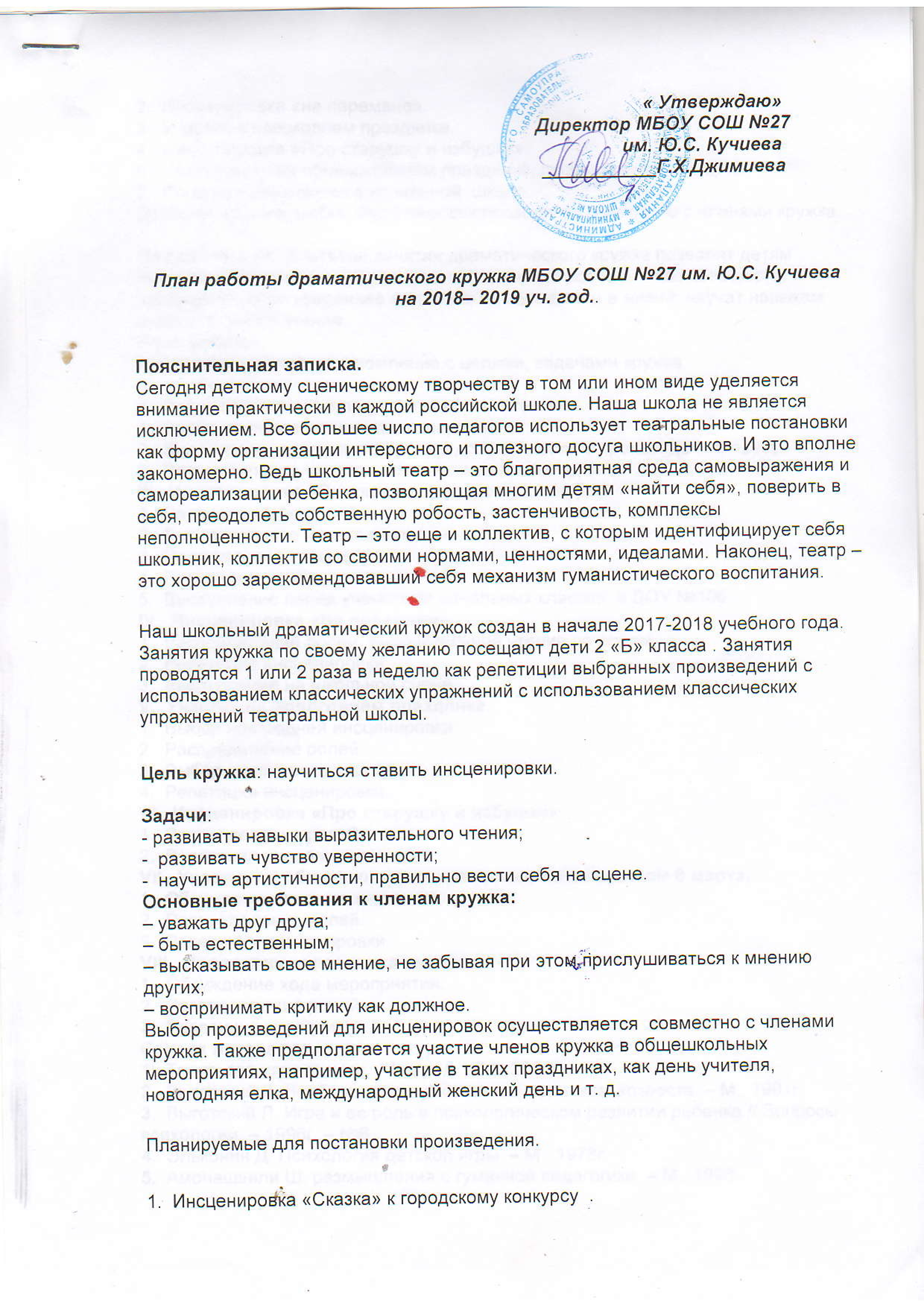                                                                                           « Утверждаю»                                                                 Директор МБОУ СОШ №27                                                                                 им. Ю.С. Кучиева 	___________Г.Х.ДжимиеваПлан работы драматического кружка МБОУ СОШ №27 им. Ю.С. Кучиевана 2018– 2019 уч. год..
Пояснительная записка.Сегодня детскому сценическому творчеству в том или ином виде уделяется внимание практически в каждой российской школе. Наша школа не является исключением. Все большее число педагогов использует театральные постановки как форму организации интересного и полезного досуга школьников. И это вполне закономерно. Ведь школьный театр – это благоприятная среда самовыражения и самореализации ребенка, позволяющая многим детям «найти себя», поверить в себя, преодолеть собственную робость, застенчивость, комплексы неполноценности. Театр – это еще и коллектив, с которым идентифицирует себя школьник, коллектив со своими нормами, ценностями, идеалами. Наконец, театр – это хорошо зарекомендовавший себя механизм гуманистического воспитания.Наш школьный драматический кружок создан в начале 2017-2018 учебного года. Занятия кружка по своему желанию посещают дети 2 «Б» класса . Занятия проводятся 1 или 2 раза в неделю как репетиции выбранных произведений с использованием классических упражнений с использованием классических упражнений театральной школы.Цель кружка: научиться ставить инсценировки.Задачи:- развивать навыки выразительного чтения;-  развивать чувство уверенности;-  научить артистичности, правильно вести себя на сцене.Основные требования к членам кружка:– уважать друг друга;– быть естественным;– высказывать свое мнение, не забывая при этом прислушиваться к мнению других;– воспринимать критику как должное.Выбор произведений для инсценировок осуществляется  совместно с членами кружка. Также предполагается участие членов кружка в общешкольных мероприятиях, например, участие в таких праздниках, как день учителя, новогодняя елка, международный женский день и т. д.Планируемые для постановки произведения.1.  Инсценировка «Сказка» к городскому конкурсу  .2.  Инсценировка «на перемене».3.  Участие в новогоднем празднике.4.  Инсценировка «Про старушку и избушку».5.  Участвовать на общешкольном празднике, посвященному 8 марта.6.  Провести день смеха в начальной  школе.Дополнительный  выбор инсценировок проводится совместно с членами кружка.Ожидаемые результаты: занятия драматического кружка позволят детям поверить в свои силы; преодолеть  собственную робость и застенчивость; чувствовать себя увереннее не только на сцене, но и в жизни; научат навыкам выразительного чтения.План работы.I.  Вводное занятие, ознакомление с целями, задачами кружка.II.  Развитие навыков выразительного чтения.1.  Выразительное чтение стихотворения.2.  Выразительное чтение по ролям драматического произведения, пьесы.3.  Выразительное чтение прозаического произведения.III.  Инсценировка «Сказка» к городскому конкурсу1.  Распределение ролей.2.  Выразительное чтение по ролям.3.  Подготовка костюмов.4.  Репетиция инсценировки.5.  Выступление перед учениками начальных классов, в ДОУ №106IV.  Инсценировка «На перемене».1.  Распределение ролей, выразительное чтение по ролям.2.  Репетиция инсценировки.3.  Выступление на школьной сцене .V.  Участие на новогоднем празднике.1.  Выбор новогодней инсценировки.2.  Распределение ролей.3.  Выбор, подготовка костюмов.4.  Репетиция инсценировки.VI.  Инсценировка «Про старушку и избушку»1.  Распределение ролей.2.  Репетиция инсценировки.VII.  Участие на общешкольном празднике, посвященном 8 марта.1.  Обсуждение хода мероприятия.2.  Распределение ролей.3.  Репетиция инсценировки.VIII.  Проведение праздника смеха.1.  Обсуждение хода мероприятия.2.  Распределение ролей.3.  Репетиция праздника.Список литературы.1.  Театр, где играют дети. /Под ред. – М., 2001г.2.  Выготский Л. Воображение и творчество в детском возрасте. – М., 1991г.3.  Выготский Л. Игра и ее роль в психологическом развитии ребенка.// Вопросы психологии. – 1996г. – №6.4.  Эльконин Д. Психология детской игры. – М., 1978г.5.  Амонашвили Ш. размышления о гуманной педагогике. – М., 1996